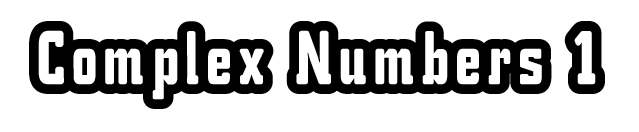 Due in before 1st May.Complete the worksheet, take a photo and email it to johnkennedy@brillantmont.chName………………………………………………………………………Simplify these expressions:Section 2: Use these complex numbers to simplify the expressions below:==